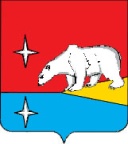 СОВЕТ ДЕПУТАТОВГОРОДСКОГО ОКРУГА ЭГВЕКИНОТР Е Ш Е Н И ЕО внесении изменений в Положение о бюджетном процессе в городском округе Эгвекинот, утвержденное Решением Совета депутатов городского округа Эгвекинот от 15 марта 2019 г. № 23В целях уточнения отдельных положений муниципального нормативного правового акта городского округа Эгвекинот, руководствуясь Бюджетным кодексом Российской Федерации, Уставом городского округа Эгвекинот, Совет депутатов городского округа ЭгвекинотР Е Ш И Л:Внести следующие изменения в Положение о бюджетном процессе в городском округе Эгвекинот, утвержденное Решением Совета депутатов городского округа Эгвекинот от 15 марта 2019 г. № 23 (далее – Положение):1.1. В разделе I «Общие положения»:1) в абзаце 14 пункта 4 статьи 4 слова «исполнительный орган государственной власти Чукотского автономного округа» заменить словами «исполнительный орган Чукотского автономного округа»;2) абзац 3 пункта 8.1 статьи 4 изложить в следующей редакции:«осуществляет планирование (прогнозирование) поступлений и выплат по источникам финансирования дефицита бюджета (за исключением операций по управлению остатками средств на едином счете бюджета, операций, связанных с единым налоговым платежом, операций, связанных с авансовым платежом, предусмотренным в отношении обязательных платежей правом Евразийского экономического союза и законодательством Российской Федерации, операций, связанных с денежным залогом, предусмотренным правом Евразийского экономического союза и законодательством Российской Федерации о таможенном регулировании);».3) абзац 2 пункта 8.2. статьи 4 изложить в следующей редакции:«осуществляет планирование (прогнозирование) поступлений и выплат по источникам финансирования дефицита бюджета (за исключением операций по управлению остатками средств на едином счете бюджета, операций, связанных с единым налоговым платежом, операций, связанных с авансовым платежом, предусмотренным в отношении обязательных платежей правом Евразийского экономического союза и законодательством Российской Федерации, операций, связанных с денежным залогом, предусмотренным правом Евразийского экономического союза и законодательством Российской Федерации о таможенном регулировании);».1.2. В разделе V «Составление, внешняя проверка, рассмотрение и утверждение бюджетной отчетности»:1) в пункте 4 статьи 20 слова «высший исполнительный орган государственной власти Чукотского автономного округа» заменить словами «финансовый орган Чукотского автономного округа».2. Настоящее решение обнародовать в местах, определенных Уставом городского округа Эгвекинот, и разместить на официальном сайте Администрации городского округа Эгвекинот в информационно-телекоммуникационной сети «Интернет».                      3. Настоящее решение вступает в силу со дня обнародования.4. Контроль за исполнением настоящего решения возложить на Председателя Совета депутатов городского округа Эгвекинот Шаповалову Н.С.от 30  ноября 2023 г.№ 20   п. ЭгвекинотГлава                                                                                  городского округа Эгвекинот       Председатель Совета депутатов                 городского округа Эгвекинот                         Н.М. Зеленская                                          Н.С. Шаповалова